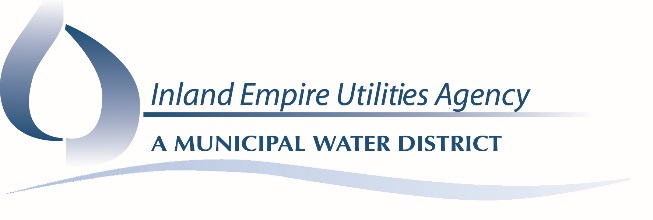 Special Regional Technical Committee Workshop AGENDAAugust 22, 20181:00 p.m. LocationInland Empire Utilities AgencyAnza Conference Room – Building B6075 Kimball AvenueChino, CA 91708	Call to Order and Roll Call Additions/Changes to the AgendaInformational ItemsRegional Contract NegotiationsAdjournmentDECLARATION OF POSTINGI, Laura Mantilla, Executive Assistant of the Inland Empire Utilities Agency, A Municipal Water District, hereby certify that a copy of this agenda has been posted to the IEUA Website at www.ieua.org and posted in the foyer at the Agency's main office at 6075 Kimball Avenue, Building A, Chino, CA, on Monday, August 20, 2018.Laura Mantilla